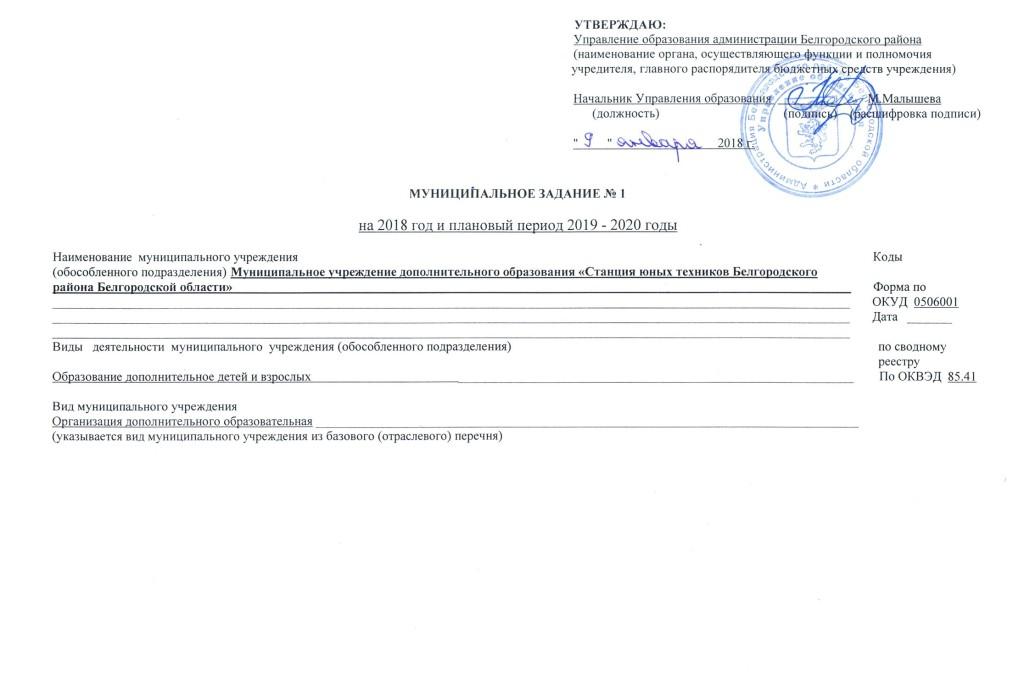 Часть 1. Сведения об оказываемых муниципальных услугах(2)Раздел 11. Наименование муниципальной услуги Реализация дополнительных общеразвивающих программ                                                             Уникальный номер ________________________________________________________________________________________________________________                по базовому  11.Г42.0. 2. Категории  потребителей государственной                                                                                                                                                                   (отраслевому) перечню услуги Физические лица                                                                                                   3. Показатели,  характеризующие  объем  и (или) качество муниципальной услуги:3.1. Показатели, характеризующие качество муниципальной услуги  (3):3.2. Показатели, характеризующие объем муниципальной услуги:4. Нормативные  правовые акты, устанавливающие размер платы (цену, тариф) либо порядок ее (его) установления:5. Порядок оказания муниципальной услуги5.1. Нормативные правовые акты, регулирующие порядок оказания муниципальной услугиФедеральный закон от 06.10.1999 г. № 184-ФЗ «Об общих принципах организации законодательных (представительных) и исполнительных органов государственной власти субъектов Российской Федерации» (с изменениями и дополнениями);Федеральный закон от 06.10.2003г. №131-ФЗ «Об общих принципах организации местного самоуправления в Российской Федерации»Федеральный закон от 29.12.2012 г. № 273-ФЗ «Об образовании в Российской Федерации»;Приказ Министерства образования и науки РФ от 29.08.2013г № 1008 «Об утверждении порядка организации и осуществления образовательной деятельности по дополнительным общеобразовательным программам»Постановление правительства Белгородской области от 24.02.2015 г. № 69-пп «Об утверждении Порядка формирования, ведения и утверждения ведомственных перечней государственных услуг и работ, оказываемых и выполняемых государственными учреждениями Белгородской области»;Постановление правительства Белгородской области от 17.08.2015 г. № 304-пп «О порядке формирования государственного задания на оказание государственных услуг (выполнения работ) в отношении государственных учреждений Белгородской области и о финансовом обеспечении выполнения государственного задания»;Постановление администрации Белгородского района Белгородской области от 09.10.2015 г. № 2610 «Об утверждении ведомственного перечня муниципальных услуг (работ), оказываемых (выполняемых) муниципальными образовательными организациями Белгородского района» (с изменениями и дополнениями);Постановление администрации Белгородского района Белгородской области от 02.10.2015 г. № 88 «О порядке формирования муниципального задания на оказание муниципальных услуг (выполнение работ) в отношении муниципальных учреждений Белгородского района и финансовом обеспечении выполнения муниципального задания».(наименование, номер и дата нормативного правового акта)5.2. Порядок  информирования  потенциальных  потребителей муниципальной услуги:Часть 2. Сведения о выполняемых работах (4)Раздел 11. Наименование работы ____________________________________________________________________________________      Уникальный номер __________________________________________________________________________________________________________           по базовому   _________2. Категории потребителей работы ____________________________________________________________________________     (отраслевому) перечню __________________________________________________________________________________________________________                       3. Показатели, характеризующие объем и (или) качество работы:3.1. Показатели, характеризующие качество работы (5):Допустимые (возможные) отклонения от установленных показателей качества работы, в пределах которых муниципальное задание считается выполненным (процентов) __.3.2. Показатели, характеризующие объем работы:Допустимые (возможные) отклонения от установленных показателей объема работы, в пределах которых муниципальное задание считается выполненным (процентов) ___.Часть 3. Прочие сведения о муниципальном задании (6)1. Основания для досрочного прекращения  выполнения  муниципального задания:Ликвидация учреждения, исключение муниципальной услуги из базового перечня муниципальных услуг, приостановление лицензии или свидетельства об аккредитации учреждения, окончание периода, на который выдана лицензия или свидетельство об аккредитации2. Иная информация, необходимая для выполнения (контроля за выполнением) муниципального задания ____________________________________________________________________________________________________________________________________3. Порядок контроля за выполнением муниципального задания4. Требования к отчетности о выполнении муниципального задания Достоверность и объективность информации4.1. Периодичность  представления  отчетов  о выполнении муниципального задания 1 раз в год 4.2. Сроки представления отчетов о выполнении муниципального задания до 26 января 2019 года 4.3. Иные требования к отчетности о выполнении муниципального задания ____________________5. Иные показатели, связанные с выполнением муниципального задания, (7)1 Номер муниципального задания присваивается в информационной системе Министерства финансов Российской Федерации.2 Формируется при установлении муниципального задания на оказание муниципальной услуги (услуг) и работы (работ) и содержит требования к оказанию муниципальной услуги (услуг) раздельно по каждой из муниципальных услуг с указанием порядкового номера раздела.3 Заполняется при установлении показателей, характеризующих качество муниципальной услуги, в ведомственном перечне муниципальных услуг и работ.4 Формируется при установлении муниципального задания на оказание муниципальной услуги (услуг) и работы (работ) и содержит требования к выполнению работы (работ) раздельно по каждой из работ с указанием порядкового номера раздела.5 Заполняется при установлении показателей, характеризующих качество работы, в ведомственном перечне муниципальных услуг и работ.6 Заполняется в целом по муниципальному заданию.7 В числе иных показателей может быть указано допустимое (возможное) отклонение от выполнения муниципального задания, в пределах которого оно считается выполненным, при принятии органом, осуществляющим функции и полномочия учредителя муниципальных бюджетных или автономных учреждений, главным распорядителем средств муниципального бюджета, в ведении которого находятся муниципальные казенные учреждения, решения об установлении общего допустимого (возможного) отклонения от выполнения муниципального задания, в пределах которого оно считается выполненным (в процентах). В этом случае допустимые (возможные) отклонения, предусмотренные в подпунктах 3.1 и 3.2 настоящего муниципального задания, не заполняются.Уникальный номер реестровой записиПоказатель, характеризующий содержание муниципальной услугиПоказатель, характеризующий содержание муниципальной услугиПоказатель, характеризующий содержание муниципальной услугиПоказатель, характеризующий условия (формы) оказания муниципальной услугиПоказатель, характеризующий условия (формы) оказания муниципальной услугиПоказатель качества муниципальной услугиПоказатель качества муниципальной услугиПоказатель качества муниципальной услугиЗначение показателя качества муниципальной услугиДопустимые (возможные) отклонения от установленных показателей качества муниципальной услуги, в пределах которых муниципальное задание считается выполненным (процентов)Уникальный номер реестровой записиПоказатель, характеризующий содержание муниципальной услугиПоказатель, характеризующий содержание муниципальной услугиПоказатель, характеризующий содержание муниципальной услугиПоказатель, характеризующий условия (формы) оказания муниципальной услугиПоказатель, характеризующий условия (формы) оказания муниципальной услугинаименование показателяединица измерения по ОКЕИединица измерения по ОКЕИ2018 год и плановый период 2019-2019 годыДопустимые (возможные) отклонения от установленных показателей качества муниципальной услуги, в пределах которых муниципальное задание считается выполненным (процентов)Уникальный номер реестровой записиСодержание 1Содержание 2Содержание 3Справочник форм (условий) оказания услуги Справочник периодов пребываниянаименование показателяНаиме-нова-ниекод2018 год и плановый период 2019-2019 годыДопустимые (возможные) отклонения от установленных показателей качества муниципальной услуги, в пределах которых муниципальное задание считается выполненным (процентов)123456789101111Г42001000300601008100Не указаноНе указаноСоциально-педагогическаяочная-Доля обучающихся освоивших дополнительную общеразвивающую программупро-цент744100%10%11Г42001000300601008100Не указаноНе указаноСоциально-педагогическаяочная-Укомплектованность учреждения педагогическими кадрами про-цент74490%10%11Г42001000300601008100Не указаноНе указаноСоциально-педагогическаяочная-Доля педагогических работников, имеющих высшую и первую квалификационную категориипро-цент74480%10%11Г42001000300601008100Не указаноНе указаноСоциально-педагогическаяочная-Состояние учебно-материальной базы, техническое оснащение учреждения (оборудование, приборы, аппаратура и т.п.)про-цент74480%10%11Г42001000300601008100Не указаноНе указаноСоциально-педагогическаяочная-Доля педагогических работников учреждения прошедших обучение по дополнительным программам повышения квалификации (1 раз в 3 года)про-цент744100%10%11Г42001000300601008100Не указаноНе указаноСоциально-педагогическаяочная-Удовлетворенность родителей (законных представителей) предоставляемой услугойпро-цент74490%10%11Г42001000300101003100Не указаноНе указаноТехническаяочная-Доля обучающихся освоивших дополнительную общеразвивающую программупро-цент744100%10%ТехническаяУкомплектованность учреждения педагогическими кадрами про-цент74490%10%ТехническаяДоля педагогических работников, имеющих высшую и первую квалификационную категориипро-цент74480%10%ТехническаяСостояние учебно-материальной базы, техническое оснащение учреждения (оборудование, приборы, аппаратура и т.п.)про-цент74480%10%ТехническаяДоля педагогических работников учреждения прошедших обучение по дополнительным программам повышения квалификации (1 раз в 3 года)про-цент744100%10%ТехническаяУдовлетворенность родителей (законных представителей) предоставляемой услугойпро-цент74490%10%11Г42001000300401000100Не указаноНе указаноХудожественнаяочная-Доля обучающихся освоивших дополнительную общеразвивающую программупро-цент744100%10%Укомплектованность учреждения педагогическими кадрами про-цент74490%10%Доля педагогических работников, имеющих высшую и первую квалификационную категориипро-цент74480%10%Состояние учебно-материальной базы, техническое оснащение учреждения (оборудование, приборы, аппаратура и т.п.)про-цент74480%10%Доля педагогических работников учреждения прошедших обучение по дополнительным программам повышения квалификации (1 раз в 3 года)про-цент744100%10%Удовлетворенность родителей (законных представителей) предоставляемой услугойпро-цент74490%10%Уникаль ный номер реестро вой записиПоказатель, характеризующий содержание государственной услугиПоказатель, характеризующий содержание государственной услугиПоказатель, характеризующий содержание государственной услугиПоказатель, характеризующий условия (формы) оказания государственной услугиПоказатель, характеризующий условия (формы) оказания государственной услугиПоказатель объема государственной услугиПоказатель объема государственной услугиПоказатель объема государственной услугиЗначение показателя объема государственной услугиЗначение показателя объема государственной услугиЗначение показателя объема государственной услугиСреднегодовой размер платы (цена, тариф), рублейДопустимые (возможные) отклонения от установленных показателей качества муниципальной услуги, в пределах которых муниципальное задание считается выполненным (процентов)Уникаль ный номер реестро вой записиПоказатель, характеризующий содержание государственной услугиПоказатель, характеризующий содержание государственной услугиПоказатель, характеризующий содержание государственной услугиПоказатель, характеризующий условия (формы) оказания государственной услугиПоказатель, характеризующий условия (формы) оказания государственной услугиНаименова-ние показателяединица измерения по ОКЕИединица измерения по ОКЕИ2018 год2019 год2020 год2018-2020 годыДопустимые (возможные) отклонения от установленных показателей качества муниципальной услуги, в пределах которых муниципальное задание считается выполненным (процентов)Уникаль ный номер реестро вой записиСодержание 1Содержание 2Содержание 3Справочник форм (условий) оказания услуги Справочник периодов пребыванияНаименова-ние показателянаименованиекод2018 год2019 год2020 год2018-2020 годыДопустимые (возможные) отклонения от установленных показателей качества муниципальной услуги, в пределах которых муниципальное задание считается выполненным (процентов)123456789101112131411Г42001000300601008100Не указаноНе указаноСоциально-педагогическаяочная-ЧислоОбучаю-щихсяЧеловек79295100100бесплатно11Г42001000300101003100Не указаноНе указаноТехническая очная-ЧислоОбучаю-щихсяЧеловек1129113011301130бесплатно11Г42001000300401000100Не указаноНе указаноХудожественнаяочная-ЧислоОбучаю-щихсяЧеловек792306310310бесплатноНормативный правовой актНормативный правовой актНормативный правовой актНормативный правовой актНормативный правовой актвидпринявший органдатаномернаименование12345-----Способ информированияСостав размещаемой информацииЧастота обновления информации123Официальный сайт МУ ДОМуниципальное задание1 раз в год  и по мере внесения измененийwww.bus.gov.ruМуниципальное задание1 раз в год  и по мере внесения измененийОфициальный сайт МУ ДО Отчёт о выполнении муниципального задания1 раз в годwww.bus.gov.ruОтчёт о выполнении муниципального задания1 раз в годОфициальный сайт МУ ДО, управляющий советОтчёт по результатам самообследования1 раз в годИнформационные стендыинформация о деятельности МУ ДО СЮТПо мере необходимостиУникальный номер реестровой записиПоказатель, характеризующий содержание работы (по справочникам)Показатель, характеризующий содержание работы (по справочникам)Показатель, характеризующий содержание работы (по справочникам)Показатель, характеризующий условия (формы) выполнения работы (по справочникам)Показатель, характеризующий условия (формы) выполнения работы (по справочникам)Показатель качества работыПоказатель качества работыПоказатель качества работыЗначение показателя качества работыУникальный номер реестровой записиПоказатель, характеризующий содержание работы (по справочникам)Показатель, характеризующий содержание работы (по справочникам)Показатель, характеризующий содержание работы (по справочникам)Показатель, характеризующий условия (формы) выполнения работы (по справочникам)Показатель, характеризующий условия (формы) выполнения работы (по справочникам)наименование показателяединица измерения по ОКЕИединица измерения по ОКЕИ20__ год(финансовый год)Уникальный номер реестровой записи_______(наименование показателя)_______(наименование показателя)_______(наименование показателя)_______(наименование показателя)_______(наименование показателя)наименование показателянаименованиекод12345678910----------Уникальный номер реестровой записиПоказатель, характеризующий содержание работы (по справочникам)Показатель, характеризующий содержание работы (по справочникам)Показатель, характеризующий содержание работы (по справочникам)Показатель, характеризующий условия (формы) выполнения работы (по справочникам)Показатель, характеризующий условия (формы) выполнения работы (по справочникам)Показатель объема работыПоказатель объема работыПоказатель объема работыПоказатель объема работыЗначение показателя объема работыУникальный номер реестровой записиПоказатель, характеризующий содержание работы (по справочникам)Показатель, характеризующий содержание работы (по справочникам)Показатель, характеризующий содержание работы (по справочникам)Показатель, характеризующий условия (формы) выполнения работы (по справочникам)Показатель, характеризующий условия (формы) выполнения работы (по справочникам)наименование показателяединица измерения по ОКЕИединица измерения по ОКЕИописание работы20__ год(финансовый год)Уникальный номер реестровой записи_______(наименование показателя)_______(наименование показателя)_______(наименование показателя)_______(наименование показателя)_______(наименование показателя)наименование показателянаименованиекодописание работы20__ год(финансовый год)1234567891011-----------Форма контроляПериодичностьОрганы исполнительной власти, осуществляющие контроль за выполнением муниципального задания123Статистический отчет (форма 1-ДО);Отчет о выполнении плана по сети, штатам и контингентам получателей бюджетных средств.годоваяУправление образования администрации Белгородского района